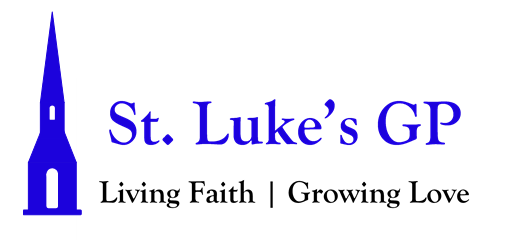 St. Luke’s Gondola Point MORNING PRAYER - Proper 12 - July 25, 2021[Un-bolded words are said by one, Bolded words can be said by all.]PENITENTIAL RITE If we say we have no sin, we deceive ourselves, and the truth is not in us. But if we confess our sins, God is faithful and just, and will forgive our sins and cleanse us from all unrighteousness. 1 John 1.8, 9Dear friends in Christ, as we prepare to worship almighty God, let us with penitent and obedient hearts confess our sins, that we may obtain forgiveness by his infinite goodness and mercy.Silence is kept. Most merciful God, we confess that we have sinned against you in thought, word, and deed, by what we have done and by what we have left undone. We have not loved you with our whole heart; we have not loved our neighbours as ourselves. We are truly sorry and we humbly repent. For the sake of your Son Jesus Christ, have mercy on us and forgive us, that we may delight in your will, and walk in your ways, to the glory of your name. Amen. Almighty God have mercy upon us, pardon and deliver us from all our sins, confirm and strengthen us in all goodness, and keep us in eternal life; through Jesus Christ our Lord. Amen.Opening Hymn: Come You Sinners, Poor & Needy (CP #608)MORNING PRAYERLord, open our lips, And our mouth shall proclaim your praise.O God, make speed to save us. O Lord, make haste to help us.Glory to the Father, and to the Son, and to the Holy Spirit: as it was in the beginning, is now, and will be for ever. Amen. Alleluia!The Lord is our refuge and strength: O come, let us worship.Venite Psalm 95.1–7Come, let us sing to the Lord; *let us shout for joy to the rock of our salvation.Let us come before his presence with thanksgiving *and raise a loud shout to him with psalms.For the Lord is a great God, *and a great king above all gods.In his hand are the caverns of the earth, *and the heights of the hills are his also.The sea is his for he made it, *and his hands have moulded the dry land.Come, let us bow down, and bend the knee, *and kneel before the Lord our maker.For he is our God, and we are the people of his pasture and the sheep of his hand. *Oh, that today you would hearken to his voice!The Lord is our refuge and strength: O come, let us worship.PROCLAMATION OF THE WORDA reading from the book of 2 Samuel 11:1–15.In the spring of the year, the time when kings go out to battle, David sent Joab with his officers and all Israel with him; they ravaged the Ammonites, and besieged Rabbah. But David remained at Jerusalem. 2 It happened, late one afternoon, when David rose from his couch and was walking about on the roof of the king’s house, that he saw from the roof a woman bathing; the woman was very beautiful. 3 David sent someone to inquire about the woman. It was reported, “This is Bathsheba daughter of Eliam, the wife of Uriah the Hittite.” 4 So David sent messengers to get her, and she came to him, and he lay with her. (Now she was purifying herself after her period.) Then she returned to her house. 5 The woman conceived; and she sent and told David, “I am pregnant.” 6 So David sent word to Joab, “Send me Uriah the Hittite.” And Joab sent Uriah to David. 7 When Uriah came to him, David asked how Joab and the people fared, and how the war was going. 8 Then David said to Uriah, “Go down to your house, and wash your feet.” Uriah went out of the king’s house, and there followed him a present from the king. 9 But Uriah slept at the entrance of the king’s house with all the servants of his lord, and did not go down to his house. 10 When they told David, “Uriah did not go down to his house,” David said to Uriah, “You have just come from a journey. Why did you not go down to your house?” 11 Uriah said to David, “The ark and Israel and Judah remain in booths; and my lord Joab and the servants of my lord are camping in the open field; shall I then go to my house, to eat and to drink, and to lie with my wife? As you live, and as your soul lives, I will not do such a thing.” 12 Then David said to Uriah, “Remain here today also, and tomorrow I will send you back.” So Uriah remained in Jerusalem that day. On the next day, 13 David invited him to eat and drink in his presence and made him drunk; and in the evening he went out to lie on his couch with the servants of his lord, but he did not go down to his house. 14 In the morning David wrote a letter to Joab, and sent it by the hand of Uriah. 15 In the letter he wrote, “Set Uriah in the forefront of the hardest fighting, and then draw back from him, so that he may be struck down and die.”The Word of the Lord: Thanks be to God.Psalm 14  The fool has said in his heart, “There is no God.” *All are corrupt and commit abominable acts;there is none who does any good.The Lord looks down from heaven upon us all, *to see if there is any who is wise, if there is one who seeks after God.Every one has proved faithless; all alike have turned bad; *there is none who does good; no, not one.Have they no knowledge, all those evildoers *who eat up my people like bread and do not call upon the Lord?See how they tremble with fear, *because God is in the company of the righteous.Their aim is to confound the plans of the afflicted, *but the Lord is their refuge.Oh, that Israel’s deliverance would come out of Zion! *when the Lord restores the fortunes of his people,Jacob will rejoice and Israel be glad.Glory be to the Father, and to the Son, and to the Holy Spirit: As it was in the beginning, is now and will be for ever. Amen.A reading from the letter to the Ephesians 3:14–21.14 For this reason I bow my knees before the Father, 15 from whom every family in heaven and on earth takes its name. 16 I pray that, according to the riches of his glory, he may grant that you may be strengthened in your inner being with power through his Spirit, 17 and that Christ may dwell in your hearts through faith, as you are being rooted and grounded in love. 18 I pray that you may have the power to comprehend, with all the saints, what is the breadth and length and height and depth, 19 and to know the love of Christ that surpasses knowledge, so that you may be filled with all the fullness of God. 20 Now to him who by the power at work within us is able to accomplish abundantly far more than all we can ask or imagine, 21 to him be glory in the church and in Christ Jesus to all generations, forever and ever. Amen.The word of the Lord: Thanks be to God.Song: Beautiful ThingsThe Lord be with you: And also with you. The Holy Gospel of our Lord Jesus Christ, according to John (6:1–21).  Glory to You, Lord Jesus Christ.After this Jesus went to the other side of the Sea of Galilee, also called the Sea of Tiberias. 2 A large crowd kept following him, because they saw the signs that he was doing for the sick. 3 Jesus went up the mountain and sat down there with his disciples. 4 Now the Passover, the festival of the Jews, was near. 5 When he looked up and saw a large crowd coming toward him, Jesus said to Philip, “Where are we to buy bread for these people to eat?” 6 He said this to test him, for he himself knew what he was going to do. 7 Philip answered him, “Six months’ wages would not buy enough bread for each of them to get a little.” 8 One of his disciples, Andrew, Simon Peter’s brother, said to him, 9 “There is a boy here who has five barley loaves and two fish. But what are they among so many people?” 10 Jesus said, “Make the people sit down.” Now there was a great deal of grass in the place; so they sat down, about five thousand in all. 11 Then Jesus took the loaves, and when he had given thanks, he distributed them to those who were seated; so also the fish, as much as they wanted. 12 When they were satisfied, he told his disciples, “Gather up the fragments left over, so that nothing may be lost.” 13 So they gathered them up, and from the fragments of the five barley loaves, left by those who had eaten, they filled twelve baskets. 14 When the people saw the sign that he had done, they began to say, “This is indeed the prophet who is to come into the world.” 15 When Jesus realized that they were about to come and take him by force to make him king, he withdrew again to the mountain by himself. 16 When evening came, his disciples went down to the sea, 17 got into a boat, and started across the sea to Capernaum. It was now dark, and Jesus had not yet come to them. 18 The sea became rough because a strong wind was blowing. 19 When they had rowed about three or four miles, they saw Jesus walking on the sea and coming near the boat, and they were terrified. 20 But he said to them, “It is I; do not be afraid.” 21 Then they wanted to take him into the boat, and immediately the boat reached the land toward which they were going.The Gospel of Christ: Praise be to You, O Christ.Reflection QuestionsThe Apostles’ CreedI believe in God, the Father almighty, creator of heaven and earth.I believe in Jesus Christ, his only Son, our Lord.He was conceived by the power of the Holy Spirit and born of the Virgin Mary. He suffered under Pontius Pilate, was crucified, died, and was buried. He descended to the dead. On the third day he rose again.He ascended into heaven, and is seated at the right hand of the Father.He will come again to judge the living and the dead.I believe in the Holy Spirit, the holy catholic Church, the communion of saints, the forgiveness of sins, the resurrection of the body, and the life everlasting. Amen.INTERCESSIONSIn peace let us pray to the Lord, saying, “Lord, hear and have mercy.”We pray for all who confess the name of Christ: fill us with the power of your Holy Spirit. Lord, hear and have mercy.We pray for those whose lives are bound in mutual love, and for those who live in celibacy: be their joy and their strength. Lord, hear and have mercy.For all in danger, for those who are far from home, prisoners, exiles, victims of oppression: grant them your salvation. Lord, hear and have mercy.For all who are facing trials and difficulties, for those who are sick, and those who are dying: [Take a moment of silence to offer up prayers and intercessions, for yourself and for others. Our weekly prayer list can be found in this week’s bulletin.]show them your kindness and mercy. Lord, hear and have mercy.We pray for one another: may we always be united in service and love.Lord, hear and have mercy.We pray to be forgiven our sins and set free from all hardship, distress, want, war, and injustice. Lord, hear and have mercy.May we discover new and just ways of sharing the goods of the earth, struggling against exploitation, greed, or lack of concern: may we all live by the abundance of your mercies and find joy together.Lord, hear and have mercy.May we be strengthened by our communion with all Christ’s saints.Lord, hear and have mercy.Accept, O Lord, our thanks and praise for all you have done for us.We thank you for the splendour of the whole creation, for the beauty of this world, for the wonder of life, and for the mystery of love.We thank you for the blessing of family and friends, and for the loving care which surrounds us on every side.We thank you for setting us tasks which demand our best efforts, and for leading us to accomplishments which satisfy and delight us.We thank you also for those disappointments and failures that lead us to acknowledge our dependence on you alone.Above all, we thank you for your Son Jesus Christ; for the truth of his word and the example of his life; for his steadfast obedience, by which he overcame temptation; for his dying, through which he overcame death; for his rising to life again, in which we are raised to the life of your kingdom.Grant us the gift of your Spirit, that we may know Christ and make him known; and through him, at all times and in all places,may give thanks to you in all things. Amen.CollectO God,the protector of all who trust in you, without whom nothing is strong, nothing is holy, increase and multiply upon us your mercy, that with you as our ruler and guide, we may so pass through things temporal, that we lose not the things eternal;through Jesus Christ our Lord, who lives and reigns with you and the Holy Spirit, one God, for ever and ever. Amen.The Lord’s PrayerAnd now, as our Saviour Christ has taught us, we are bold to say, Our Father, who art in heaven, hallowed be thy name, thy kingdom come, thy will be done, on earth as it is in heaven. Give us this day our daily bread. And forgive us our trespasses, as we forgive those who trespass against us. And lead us not into temptation, but deliver us from evil. For thine is the kingdom, the power, and the glory, for ever and ever. Amen.Let us bless the Lord. Thanks be to God.Closing Song: My Eyes Are Dry Dismissal The grace of our Lord Jesus Christ, and the love of God, and the fellowship of the Holy Spirit, be with us all evermore. Amen.